15/04/2024BionexoRESULTADO – TOMADA DE PREÇON° 202484TP57995HEAPAO Instituto de Gestão e Humanização – IGH, entidade de direito privado e sem fins lucrativos,classificado como Organização Social, vem tornar público o resultado da Tomada de Preços, coma finalidade de adquirir bens, insumos e serviços para o HEAPA - Hospital Estadual de Aparecidade Goiânia, com endereço à Av. Diamante, s/n - St. Conde dos Arcos, Aparecida de Goiânia/GO,CEP: 74.969-210.Bionexo do Brasil LtdaRelatório emitido em 15/04/2024 09:10CompradorIGH - HUAPA - HOSPITAL DE URGÊNCIA DE APARECIDA DE GOIÂNIA (11.858.570/0004-86)AV. DIAMANTE, ESQUINA C/ A RUA MUCURI, SN - JARDIM CONDE DOS ARCOS - APARECIDA DE GOIÂNIA, GO CEP:74969-210Relação de Itens (Confirmação)Pedido de Cotação : 342051786COTAÇÃO Nº 57995 UNIFORME E EPIS HEAPA ABR/2024Frete PróprioObservações: *PAGAMENTO: Somente a prazo e por meio de depósito em conta PJ do fornecedor. *FRETE: Só serãoaceitas propostas com frete CIF e para entrega no endereço: AV. DIAMANTE, ESQUINA C/ A RUA MUCURI, JARDIMCONDE DOS ARCOS, AP DE GOIÂNIA/GO CEP: 74969210, dia e horário especificado. *CERTIDÕES: As CertidõesMunicipal, Estadual de Goiás, Federal, FGTS e Trabalhista devem estar regulares desde a data da emissão da propostaaté a data do pagamento. *REGULAMENTO: O processo de compras obedecerá ao Regulamento de Compras do IGH,prevalecendo este em relação a estes termos em caso de divergência.Tipo de Cotação: Cotação NormalFornecedor : Todos os FornecedoresData de Confirmação : TodasFaturamentoMínimoValidade daPropostaCondições dePagamentoFornecedorPrazo de EntregaFrete ObservaçõesBc Distribuidora Eireli - MeGOIÂNIA - GOPaula Cristina Andrade Oliveira - (62)15 dias apósconfirmação1R$ 0,000015/05/202428/42 ddl - BoletoCIFnull4101-6018bcdistribuidora1@gmail.comMais informaçõesProgramaçãode EntregaPreçoUnitário FábricaPreçoValorTotalProdutoCódigoFabricante Embalagem Fornecedor Comentário JustificativaRent(%) QuantidadeUsuárioCALCADO DE SEGTENIS EVA PRETO N36 - PAR -> CALCADODE SEGURANÇAMODELO TENIS EMEVA PRETO NUMERO36 CALÇADOOCUPACIONAL TIPOTENIS FECHADO NAPARTE DO CALCANHARCOM ALTURA DETENIS EVASOFTWORKS5,5CM CONFECIONADOEM EVA NA CORDaniellyEvelynPRETO COM SOLADODE BORRACHAANTIDERRAPANTE,RESISTENTE AOESCORREGAMENTO EMPISO DE AÇO COMSOLUÇÃO DEANTIDERREF BB36PRETO 35CA 37212 -SOFTBcPereira DaCruzR$R$R$385,1000140057-CXDistribuidoraEireli - Menull-5 Pares77,0200 0,000015/04/202408:48WORKGLICEROL,RESISTENTEAO OLEOCOMBUSTIVEL E AABSORÇÃO DEENERGIA NA REGIAODO SALTO EMATENDIMENTO ASNORMAS DESEGURANÇA NR -32.2CALCADO DE SEGTENIS EVA PRETO N7 -CALCADO DE SEGTENIS EVA PRETO N7 - PAR - CALCADODE SEGURANÇAMODELO TENIS EMEVA PRETO NUMERO40059-TENIS EVASOFTWORKSANTIDERREF BB80PRETO 37CA 37212 -SOFTCXBcnull-R$R$8 ParesR$616,1600DaniellyEvelynPereira DaCruzDistribuidoraEireli - Me77,0200 0,00003315/04/202408:4837 CALÇADOWORKOCUPACIONAL TIPOTENIS FECHADO NAPARTE DO CALCANHARCOM ALTURA DE5,5CM CONFECIONADOhttps://bionexo.bionexo.com/jsp/RelatPDC/relat_adjudica.jsp1/3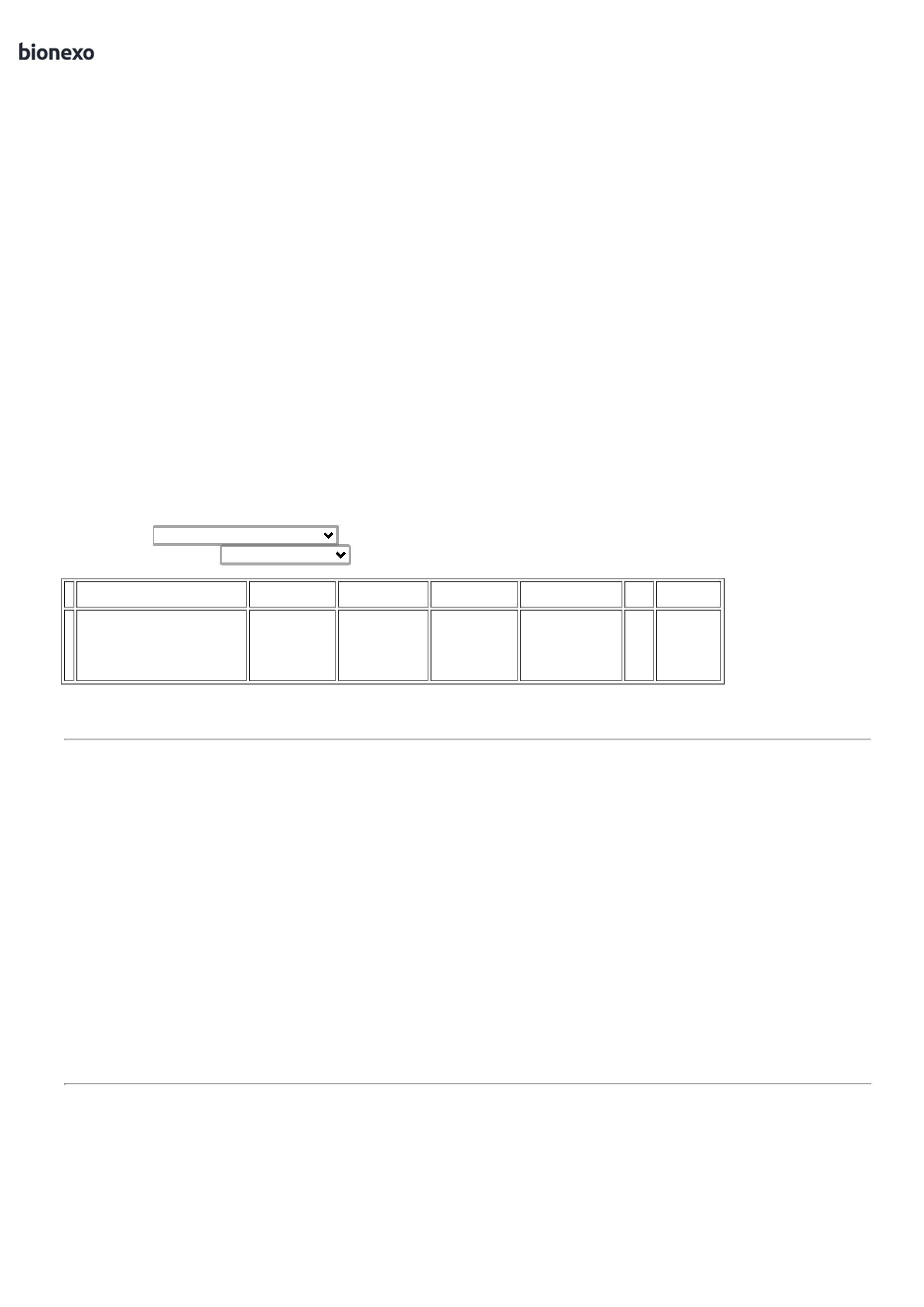 15/04/2024BionexoEM EVA NA CORPRETO COM SOLADODE BORRACHAANTIDERRAPANTE,RESISTENTE AOESCORREGAMENTO EMPISO DE AÇO COMSOLUÇÃO DEGLICEROL,RESISTENTEAO OLEOCOMBUSTIVEL E AABSORÇÃO DEENERGIA NA REGIAODO SALTO EMATENDIMENTO ASNROMAS DESEGURANÇA NR -32.PARCALCADO DE SEGTENIS EVA PRETO N38 - PAR - CALCADODE SEGURANÇAMODELO TENIS EMEVA PRETO NUMERO38 CALÇADOOCUPACIONAL TOPOTENIS FECHADO NAPARTE DO CALCANHARCOM ALTURA DETENIS EVASOFTWORKSANTIDERREF BB80PRETO 38CA 37212 -soft work5,5CM CONFECIONADOEM EVA NA CORDaniellyEvelynPereira DaCruzPRETO COM SOLADODE BORRACHAANTIDERRAPANTE,RESISTENTE AIESCORREGAMENTO EMPISO DE AÇO COMSOLUÇÃO DEBcR$R$R$462,1200340061-cxDistribuidoraEireli - Menull-6 Pares77,0200 0,000015/04/202408:48GLICEROL,RESISTENTEAO OLEOCOMBUSTIVEL E AABSORÇÃO DEENERGIA NA REGIAODO SALTO EMATENDIMENTO ASNORMAS DESEGURANÇA NR -32.CALCADO DE SEGTENIS EVA PRETO N39 - PAR - CALCADODE SEGURANÇAMODELO TENIS EMEVA PRETO NUMERO39 CALÇADOOCUPACIONAL TOPOTENIS FECHADO NAPARTE DO CALCANHARCOM ALTURA DETENIS EVASOFTWORKS5,5CM CONFECIONADOEM EVA NA CORDaniellyEvelynPRETO COM SOLADODE BORRACHAANTIDERRAPANTE,RESISTENTE AOESCORREGAMENTO EMPISO DE AÇO COMSOLUÇÃO DEANTIDERREF BB80PRETO 39CA 37212 -SOFTBcPereira DaCruzR$R$R$308,0800440063-CXDistribuidoraEireli - Menull-4 Pares77,0200 0,000015/04/202408:48WORKGLICEROL,RESISTENTEAO OLEOCOMBUSTIVEL E AABSORÇÃO DEENERGIA NA REGIAODO SALTO EMATENDIMENTO ASNORMAS DESEGURANÇA NR -32.5CALCADO DE SEGTENIS EVA PRETO N0 - PAR - CALCADODE SEGURANÇAMODELO TENIS EMEVA PRETO NUMERO40065-TENIS EVASOFTWORKSANTIDERREF BB80PRETO 40CA 37212 -soft workcxBcnull-R$R$4 ParesR$308,0800DaniellyEvelynPereira DaCruzDistribuidoraEireli - Me77,0200 0,0000415/04/202408:4840 CALÇADOOCUPACIONAL TOPOTENIS FECHADO NAPARTE DO CALCANHARCOM ALTURA DE5,5CM CONFECIONADOEM EVA NA CORPRETO COM SOLADODE BORRACHAANTIDERRAPANTE,RESISTENTE AOESCORREGAMENTO EMPISO DE AÇO COMSOLUÇÃO DEGLICEROL,RESISTENTEAO OLEOCOMBUSTIVEL E AABSORÇÃO DEENERGIA NA REGIAODO SALTO EMATENDIMENTO AShttps://bionexo.bionexo.com/jsp/RelatPDC/relat_adjudica.jsp2/3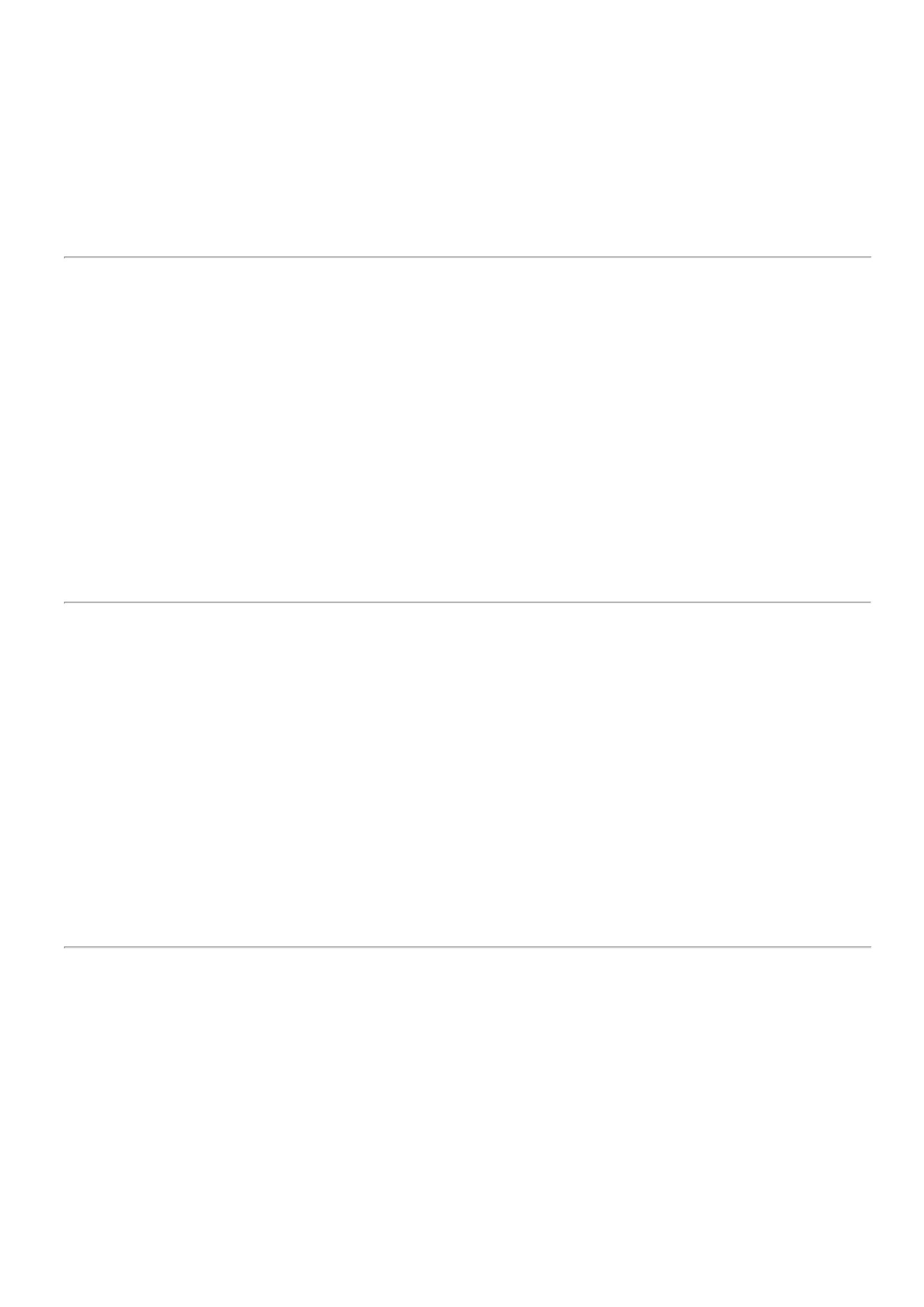 15/04/2024BionexoNORMAS DESEGURANÇA NR -32.PARCALCADO DE SEGTENIS EVA PRETO N41 - PAR - CALCADODE SEGURANÇAMODELO TENIS EMEVA PRETO NUMERO41 CALÇADOOCUPACIONAL TIPOTENIS FECHADO NAPARTE DO CALCANHARCOM ALTURA DETENIS EVASOFTWORKSANTIDERREF BB80PRETO 41CA 37212 -soft work5,5CM CONFECIONADOEM EVA NA CORDaniellyEvelynPereira DaCruzPRETO COM SOLADODE BORRACHAANTIDERRAPANTE,RESISTENTE AIESCORREGAMENTO EMPISO DE AÇO COMSOLUÇÃO DEBcR$R$R$231,0600640067-cxDistribuidoraEireli - Menull-3 Pares77,0200 0,000015/04/202408:48GLICEROL,RESISTENTEAO OLEOCOMBUSTIVEL E AABSORÇÃO DEENERGIA NA REGIAODO SALTO EMATENDIMENTO ASNORMAS DESEGURANÇA NR -32.TotalParcial:R$330.00.02.310,6000Total de Itens da Cotação: 6Total de Itens Impressos: 6TotalGeral:R$2.310,6000Clique aqui para geração de relatório completo com quebra de páginahttps://bionexo.bionexo.com/jsp/RelatPDC/relat_adjudica.jsp3/3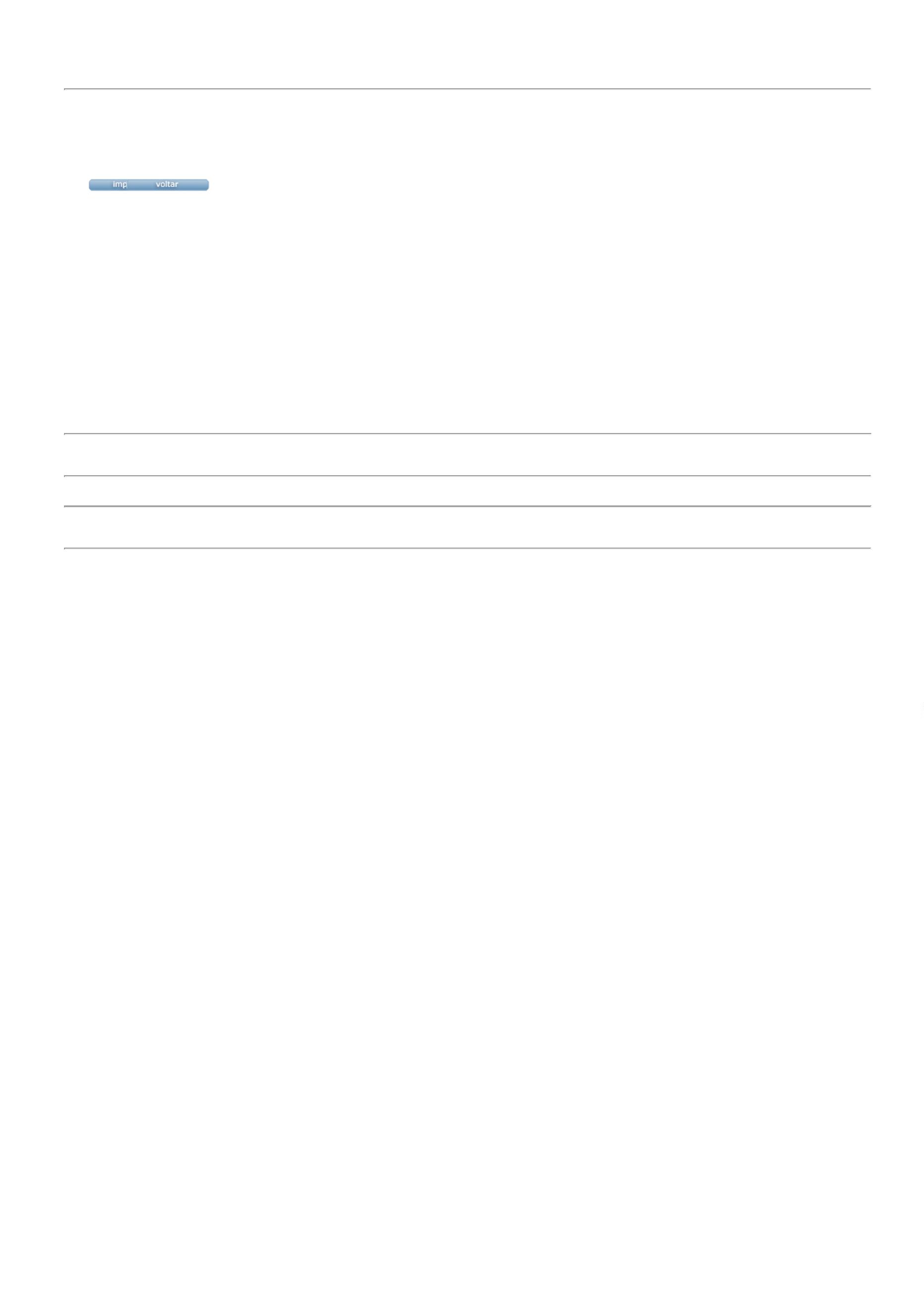 